МУНИЦИПАЛЬНОЕ БЮДЖЕТНОЕ ДОШКОЛЬНОЕ ОБРАЗОВАТЕЛЬНОЕ  
УЧРЕЖДЕНИЕ «ДЕТСКИЙ САД №23 ст. АРХОНСКАЯ» 
  МО – ПРИГОРОДНЫЙ РАЙОН РСО – АЛАНИЯ363120, ст. Архонская, ул. Ворошилова, 44 т.8 (867-39) 3-12-79 e-mail:tchernitzkaja.ds23@yandex.ruУтверждаюЗаведующий  МБДОУ
«Детский сад №23 ст. Архонская»_________Л.В.ЧерницкаяКонспект прогулки в средней группе «Зимние забавы»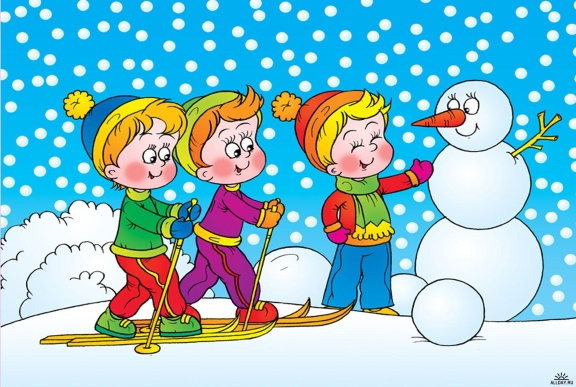 Подготовила воспитатель: Гайшун В.А.Конспект прогулки в средней группе «Зимние забавы»Задачи: обеспечить детям полноценный активный отдых на зимней прогулке, создать эмоциональный комфорт,укреплять здоровье детей.1. Наблюдение.Цели: обращать внимание детей на красоту природы, используя стихи, загадки, побуждать повторять их, формировать желание заботиться о зимующих птицах; воспитывать наблюдательность, любознательность, желание участвовать в создании условия для жизни птиц (делать кормушки, насыпать регулярно корм).2.Подвижные игры: «Льдинки, снежинки, сосульки», игра на метание «попади в корзину», «Найди шарик», «Взятие крепости».Цели:развивать физические качества: ловкость, выносливость, скорость, точность, Совершенствовать двигательную активность детей.3.Трудовая деятельность: уборка снега на участке.Цели: приучать детей к посильному труду; воспитывать трудолюбие.Ход:Воспитатель. Посмотрите, как красиво!Белый снег пушистыйВ воздухе кружитьсяИ на землю тихоПадает, ложиться.(И. Суриков)Воспитатель. Где лежит снег? (На деревьях, на крышах, на дорожках, на заборе.) Бело! Красиво! А вы любите гулять зимой? (Да.)Динамическая игра (при построении)Белы дорожки. (обзорный жест рукой)Все равно гулять пойдем! (шагают на месте)Наденем на ножки теплые сапожки. (наклонились, указывают на ноги)Этот с правой ножки («надевают сапожок» на правую ногу).Этот с левой ножки («надевают сапожок» на левую ногу).На руки – рукавички (руки вверх).Теплые сестрички (крутят ладошками).В эту правый кулачок (показывают).В эту левый кулачок (показывают).Пальтишки меховые (надевают пальто).Сапожки меховые (указывают на сапоги, наклон).Вос-ль: Ребята, посмотрите вокруг! Носом вдохните и ощутите свежесть зимнего воздуха.Какой зимний воздух?Дети: Морозный, холодный.Вос-ль: Что мы с вами сделали, чтобы не замерзнуть?Дети: Оделись потеплее.Вос-ль: Ребята, а как вы думаете, нашим пернатым друзьям, легко ли в зимнее время?Дети: нет. Им голодно, холодно.Вос-ль: Как мы можем им помочь?Дети: Покормить.Воспитатель насыпает корм.Вос-ль: Молодцы, мы люди никогда не должны забывать о птицах, о животных. Ну вот, наша столовая для птиц накрыта. А помните, мы с вами наблюдали из окна за птицами, когда они прилетали к кормушке. Может, кто вспомнит, какие прилетали птицы.Дети: Сороки, воробьи, снегири, свиристели, и т. д.Вос-ль:Как называются такие птицы?Дети: ЗимующиеВос-ль: Уточнить особенности внешнего вида птиц.Дети: У нее есть голова, туловище, ноги, хвост, крылья.Тело покрыто перьямиВос-ль: Молодцы. Сейчас я предлагаю превратиться в следопытов. Снеговик нес вам шарики для игры, но они все раскатились и спрятались в снегу, он просит вас помочь найти, поможем?Игра «Найди шарик»Вос-ль: Молодцы вы все внимательные, ловкие. Помогли снеговику. А сейчас мы с вами идем дальше.Шагают наши ножкиПо чищеной дорожке. (обычная ходьба)А теперь идемПо сугробам буреломамВыше ноги поднимайИ в сугробе не застревай. (ходьба с высоким подниманием колен)Вос-ль: Остановились, все хорошо шли, никого не потеряли в сугробах.Отгадайте загадку:Снег на полях, лед на реках,Вьюга гуляет. Когда это бывает?Блеснул мороз. И рады мыПроказам матушки …Все загадки отгадали, молодцы, Сейчас давайте поиграемИгра на метание.Тихо, тихо, как во сне,Падает на землю … (снег)А с небес летят пушинки –Серебристые … (снежинки)Вос-ль: Как от снежных слов холодно стало!Пора и поиграть в зимние игры.Игра: Снежинки, льдинки, сосульки.Трудовое поручение: почистить дорожки.Вос-ль: снеговик приготовил для вас сюрприз, а чтобы узнать, что это отгадайте загадкуВсе лето стояли,Зимы ожидали.Дождались поры —Помчались с горы.Вос-ль: Молодцы, это санки, они на другом краю участка, чтобы их взять надо преодолеть крепость, и снежный бум.Самостоятельная деятельность, катание на санках, салазках с горы.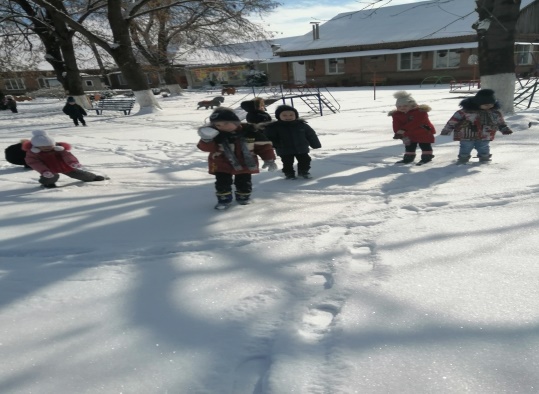 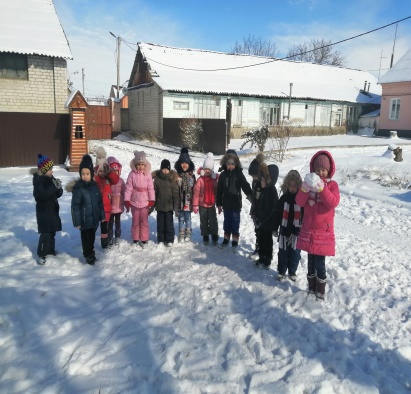 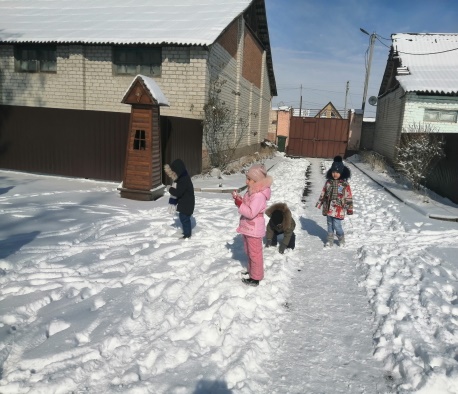 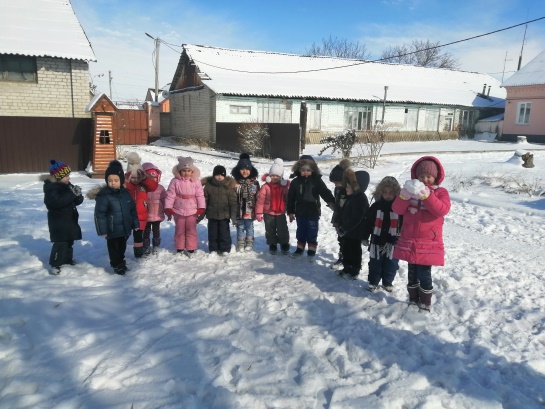 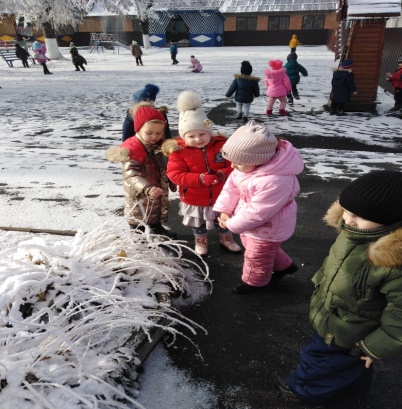 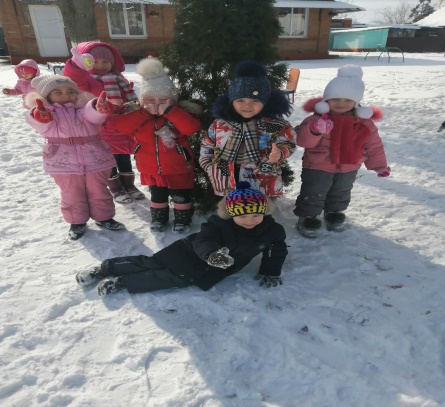 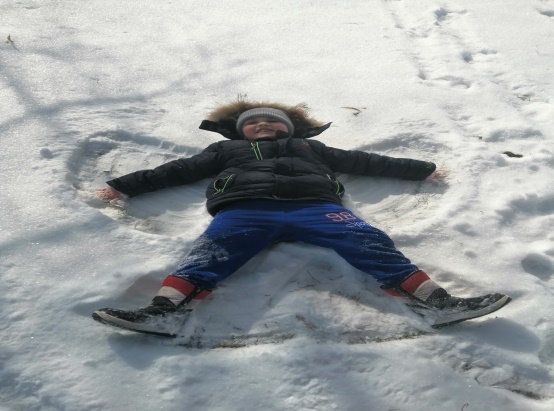 